Brecht – RIBA Rent – 16/07/2022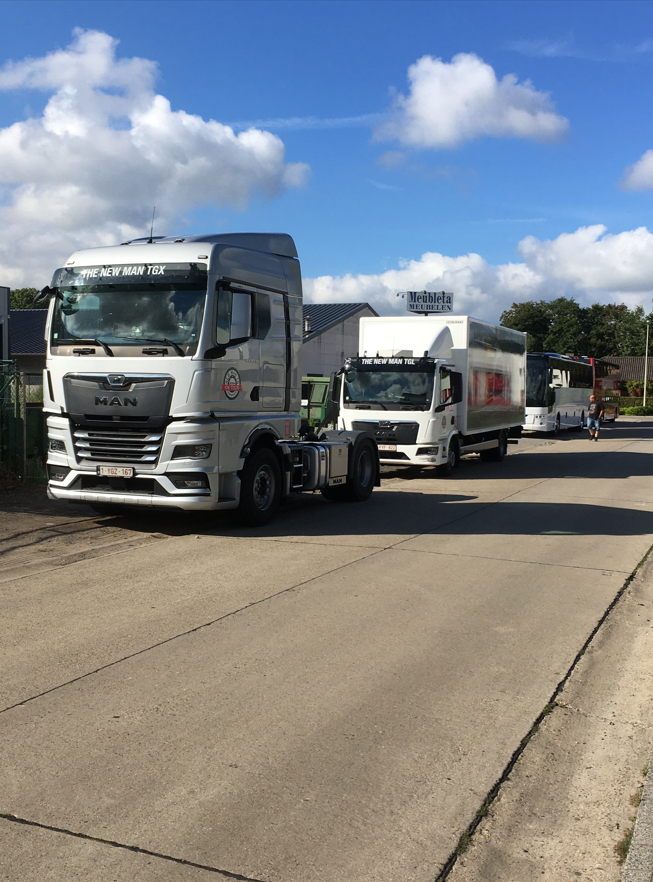 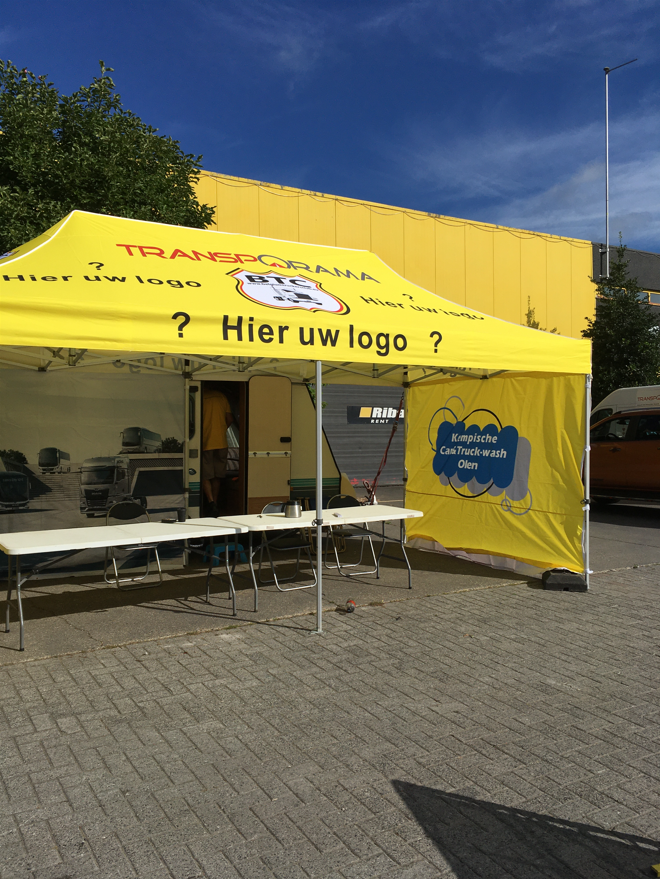 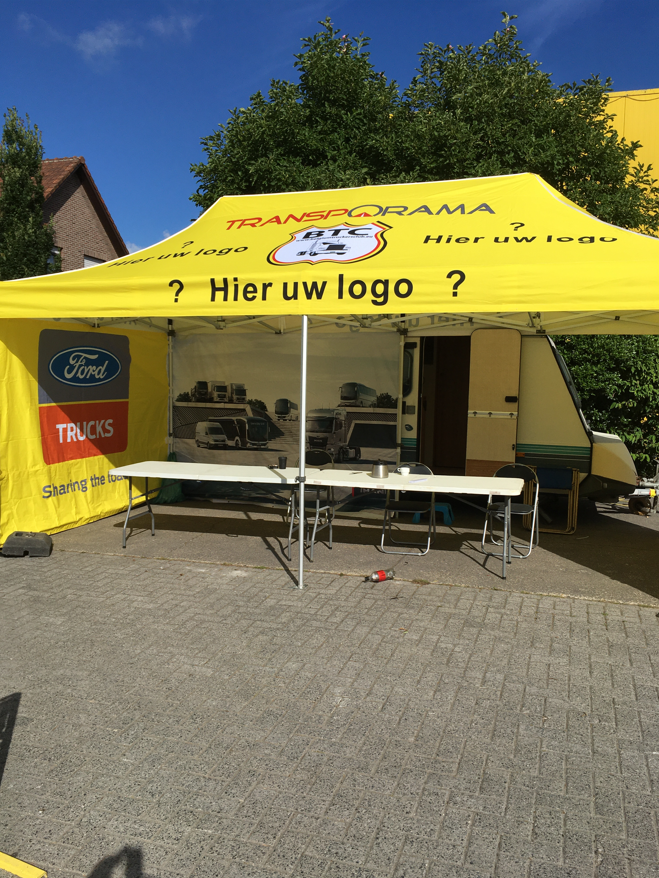 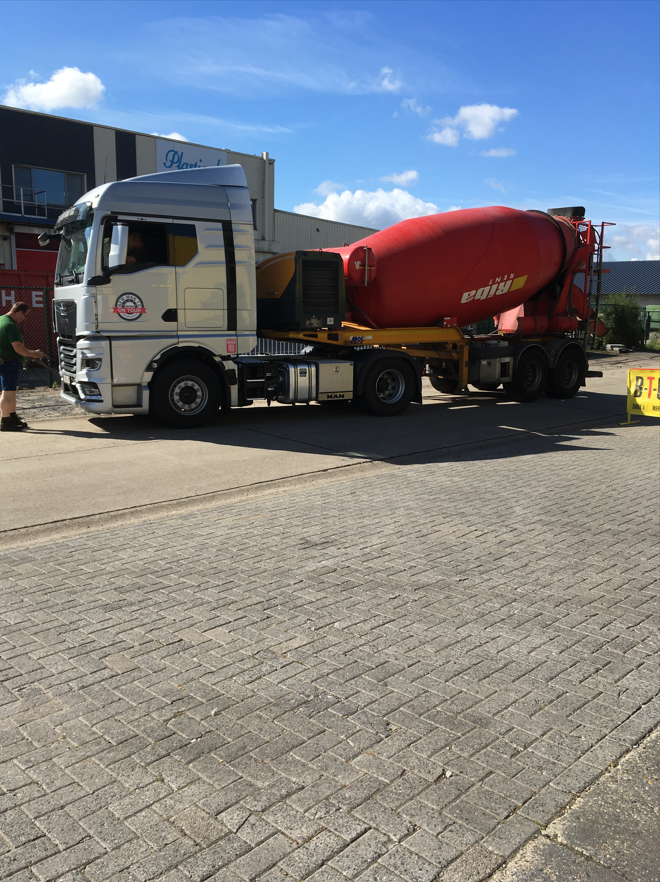 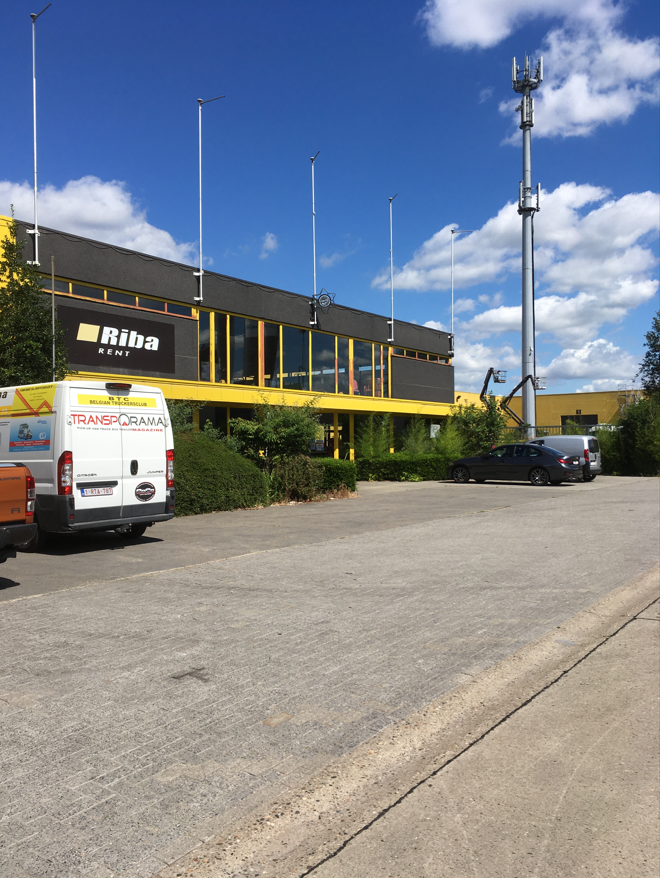 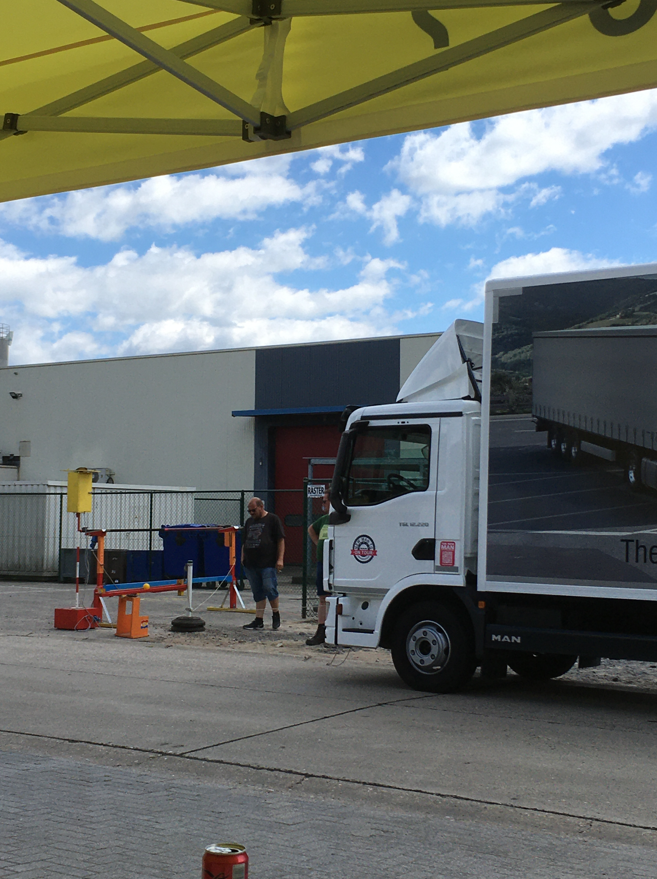 